DateYour NameAddressDonor’s Name(Donor’s Organisation)AddressDear Madam/SirMy lifelong dream of joining psychology major at the most reputed college in the world has come to fruition because of your scholarship. I cannot believe that I will be studying at world’s foremost college under the tutelage of renowned faculty.By awarding me the scholarship, you have opened us avenues for my career that I could have never dreamt. You have not only given me a ray of hope, but an endurance to believe in my abilities. I have been helping my parents at the grocery shop with a hope that I will be able to save some money for college. Your support has lightened my financial burden, and more importantly time to focus on my studies.I am truly thankful to you for coming to my rescue. I will work to the best of my abilities and make sure that I am capable enough to return the favor to others in the future. Sincerely Your Name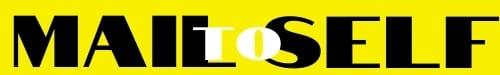 